Министерство образования и науки Самарской областиГБОУ СОШ пос. ЧерновскийПРОГРАММАIV ОТКРЫТОЙ НАУЧНО-ПРАКТИЧЕСКОЙ КОНФЕРЕНЦИИ «ЮНЫЕ ДАРОВАНИЯ ЗЕМЛИ САМАРСКОЙ»посвящается 150-летию со дня рождения В.И. Вернадского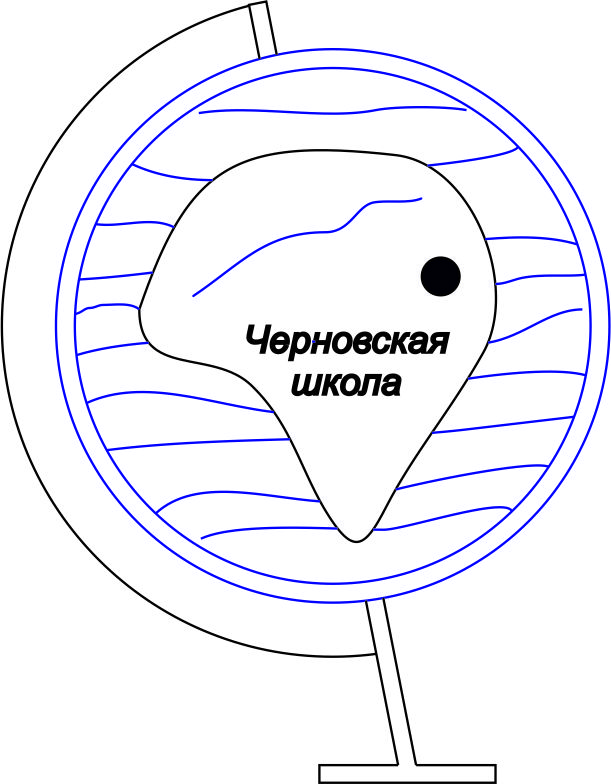 пос. Черновский20 февраля 2013 годаОргкомитет конференции:Председатель:Шиндин Игорь Павлович – директор ГБОУ СОШ пос. ЧерновскийЗаместитель председателя:Шелашникова Надежда Борисовна – учитель истории и обществознания ГБОУ СОШ пос. ЧерновскийЧлены оргкомитета:1. Леонов Михаил Михайлович – декан юридического факультета САГМУ, доктор исторических наук;2. Моисеев Игорь Константинович – председатель Самарского отделения «Российского химического общества имени Менделеева, профессор кафедры «Органическая химия» Сам ГТУ, доктор химических наук;3. Наумов Владимир Петрович – директор СПТ;4. Сазонова Светлана Николаевна – руководитель Поволжского управления МОиНСО, кандидат педагогических наук;5. Троц Наталия Михайловна – доцент СГСХА, кандидат биологических наук.Регламент работы:9.00 – 10.00          Заезд и регистрация участников (холл школы). Кофе-брейк.10.00 – 10.30        Торжественное открытие конференции.10.30 – 13.30        Работа секций.12.00 – 14.00        Обед (столовая школы).14.00 – 14.30        Подведение итогов конференции и награждение победителей.14.30 – 15.00        Отъезд участников.1.Секция: «Естественные науки» (начальные классы)Руководитель: Кистина Елена Михайловна - учитель начальных классовЖюри:1. Грибанова Е.А., зам.директора по УР, ГБОУ СОШ пос. Черновский.2.Дворянинова И.В., учитель начальных классов, ГБОУ СОШ пос. Черновский.3. Секуняева Т.Н., учитель географии, ГБОУ СОШ пос. Черновский2. Секция: «Гуманитарные науки» (начальные классы)Руководитель: Солодовникова Татьяна Дмитриевна - учитель начальных классовЖюри: Серова Н.А., учитель английского языка, ГБОУ СОШ пос. Черновский Ростова Г.С., учитель начальных классов, ГБОУ СОШ пос. Черновский.Иванова О.А., учитель истории, ГБОУ СОШ пос. Черновский3. Секция: «Литература и языкознание» (8 - 11 кл.)Руководитель: Фёдорова Антонина Николаевна - учитель русского языка и литературы1 группа2 группаЖюри:1. Рубина О.И., директор ГБОУ СОШ «ОЦ» п.г.т. РощинскийМинеева З.Е., учитель русского языка и литературы, ГБОУ СОШ пос. ЧерновскийПискайкина М.И., учитель русского языка, ГБОУ СОШ пос. Черновский.4. Секция: «Химия, биология и экология» (7 – 11 кл.)Руководитель: Карнаухова Марина Викторовна - учитель химии и биологии1 группаЖюри:  1. Моисеев И.К., профессор кафедры органической химии СамГТУ, доктор      химических наук.2. Павлова О.Н., доцент мед. ин-та РеаВиз, кандидат биологических наук.3. Троц  Н.М.,  доцент СГСХА,  кандидат  биологических  наук.5. Секции: «Физико – математическая» и «Технология и информатика»Руководитель: Рожнова Антонина Федоровна - учитель математики.Жюри: Сеницкий А.Ю., доцент кафедры ВМ СамГУПССосаева Е.А. - директор ГБОУ СОШ пос. ЧерноречьеХандина Г.Н., учитель математики, ГБОУ СОШ пос. Черновский6. Секция «Исторические и общественные науки»Руководитель: Балакина Татьяна Ивановна - учитель истории и обществознания.1 группа2 группаЖюри:Леонов М.М., декан юридического факультета СамГМУ, доктор исторических наук.Николаенко Н.Е., учитель английского языка, ГБОУ СОШ пос. Черновский.Кудряшов Д.Н., учитель истории, ГБОУ СОШ с. Черноречье.Влади́мирИва́новичВерна́дский (28 февраля (12 марта) 1863, Санкт-Петербург — 6 января1945, Москва) — русский и советский естествоиспытатель, мыслитель и общественный деятель XX века. Его отец Иван Васильевич, потомок украинских казаков, был профессором экономики в Киеве, прежде чем переехать в Санкт-Петербург, а его мать Анна Петровна была дочерью украинского дворянина.Академик Императорской Санкт-Петербургской академии наук, один из основателей и первый президент Украинской академии наук. Создатель многих научных школ. Один из представителей русского космизма; создатель науки биогеохимии.В круг его интересов входили геология и кристаллография, минералогия и геохимия, организаторская деятельность в науке и общественная деятельность, радиогеология и биология, биогеохимия и философия. ЛауреатСталинской премии I степени.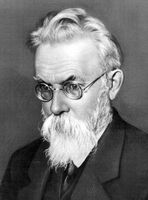 Начиная с 1908 года В. И. Вернадский (в то время профессор Московского университета) постоянно проводил огромную работу по организации экспедиций и созданию лабораторной базы по поискам и изучению радиоактивных минералов. В. И. Вернадский был одним из первых, кто понял огромную важность изучения радиоактивных процессов для всех сторон жизни общества. Ход исследований радиоактивных месторождений был отражён в «Трудах Радиевой экспедиции Академии наук», в основном это были экспедиции на Урал, в Предуралье, Байкал и Забайкалье, Ферганскую область и Кавказ, но В. И. Вернадский указывал на необходимость подобных исследований в южных регионах, в особенности на побережьях Чёрного и Азовского морей. После Октябрьской революции выехал на юг, стал одним из основателей и первым президентом (27 октября1918) Украинской академии наук, состоял профессором и с 1920 по 1921 год ректором Таврического университета в Симферополе. В 1921 г. вернулся в Петроград, участвовал в создании Радиевого института. В период с 1922 по 1926 год работал за границей в Праге и Париже, читал лекции в Сорбонне, работал в Музее естественной истории и Институте Кюри, где исследовал паризий — вещество, ошибочно принятое за новый радиоактивный элемент. В Париже на французском языке вышел его фундаментальный труд «Геохимия».По возвращении в 1926 г. продолжил творческую самостоятельную работу. Сформулировал концепцию биологической структуры океана. Согласно этой концепции, жизнь в океане сконцентрирована в «плёнках» — географических пограничных слоях различного масштаба.В 1927 году организовал в Академии наук СССР Отдел живого вещества. Однако термин «живое вещество» он употреблял в смысле, отличном от работ О. Б. Лепешинской — как совокупность живых организмов биосферы.Вернадским опубликовано более 700 научных трудов.Основал новую науку — биогеохимию и сделал огромный вклад в геохимию. С 1927 года до самой смерти занимал должность директора Биогеохимической лаборатории при Академии наук СССР. Был учителем целой плеяды советских геохимиков.Из философского наследия Вернадского наибольшую известность получило учение о ноосфере; он считается одним из основных мыслителей направления, известного как русский космизм.Летом 1940 года по инициативе Вернадского начались исследования урана на получение ядерной энергии. С началом войны был эвакуирован в Казахстан, где создал свои книги «О состояниях пространства в геологических явлениях Земли. На фоне роста науки XX столетия» и «Химическое строение биосферы Земли и её окружения».В 1943 году Вернадский возвратился из эвакуации и «за многолетние выдающиеся работы в области науки и техники» к 80-летию был удостоен Сталинской премии I степени._____________________________________________________________________________Отпечатано в учебной типографии ГБОУ СОШ пос. Черновский100 экз.исп. Дорбышев М.Г.№ п/пКлассФамилия, имяТемаНаучный руководитель1.ГБОУ СОШ п.Чёрновский,2кл.Зеленков ТимурЗачем ежу яблокиНовикова Нина Петровнаучитель начальных классов2.ГБОУ СОШ № 2 п.г.т. Усть-Кинельский, 2ВГаврилина ОксанаЧто скрывают вредныевкусностиСайгашкина МаринаАлександровна, учитель начальных классов3.МБОУ ООШ № 89 г.о. СамараПавлова КристинаШоколад в жизни человека: польза или вред?Зинчук Елена Владимировна, учитель начальных классов4.ГБОУ СОШ № 2 п.г.т. Усть-Кинельский, 2БМининаИрина АлександровнаВолшебная сила магнитаМинина Валентина Владимировна, учитель начальных классов5.ГБОУ СОШ п.Чёрновский,3А кл.Каханова Настя«Здоровым быть – здорово»Дворянинова Ирина Витальевна, учитель начальных классов6.ГБОУ СОШ № 2 п.г.т. Усть-Кинельский3АГончар Александра НиколаевнаНаш любимый Интернет - это польза или вред?Гусева Алевтина Михайловна, учитель информатики7.ГБОУ СОШ п.Чёрновский,3А кл.КарповаАлла«Мир полон красок»Дворянинова Ирина Витальевна, учитель начальных классов8.ГБОУ СОШ с. Курумоч 3 кл.Савицкая Дарья АлександровнаЭкологические проблемы моей малой РодиныСюняева ВалентинаСергеевна9.ГБОУ СОШ с. Курумоч3 кл.Лопатин Роман АлександровичУдивительная ЛунаСюняева ВалентинаСергееевна10.ГБОУ СОШ № 2 п.г.т. Усть-Кинельский4БТроц Людмила ВасильевнаВлияние различных факторов на сохранение зренияЛуговая Татьяна Викторовна, учитель начальных классов11.ГБОУ СОШ № 2 п.г.т. Усть-Кинельский4 ВМухортов Данил АлександровичРастения под солнцемВоржакова Тамара Анатольевна, учитель начальных классов12.ГБОУ СОШ № 2 п.г.т. Усть-Кинельский4 ВМолянова Ольга ВладимировнаРазвитие пшеницы. Хлеб - всему голова.Титова Марина Ивановна, учитель начальных классов13.ГБОУ СОШ с. Курумоч 4 кл.Сахарнов Иван КонстантиновичДвижение - это жизньБуланова СветланаИвановна14.ГБОУ СОШ п.Чёрновский, 4БЖорин ДаниилВлияние веса рюкзакана здоровье младшего школьникаРостова Г.С., учитель начальных классов№ п/пКлассФамилия, имяТемаНаучный руководитель1.ГБОУ СОШ п.Чёрновский,3Акл.Лёвина Арина« Память о солдате»Солодовникова Татьяна Дмитриевна2.ГБОУ СОШ с. Курумоч,2 кл.Ранжус Даниэль АнасовичСостав словаИнкина Елена Александровна3.ГБОУ СОШ с. Курумоч,3 кл.АндрееваАлександраАлександровнаРусская культура: обряды обычаи и традицииСюняева ВалентинаСергееевна4.ГБОУ СОШ с. Курумоч,3 кл.Илюшина Дарья ПавловнаВзаимодействие культуры и обществаСюняева ВалентинаСергееевна5.ГБОУ СОШ с. Курумоч,3 кл.Баранникова Яна ПетровнаТрадиции и обычаи русского народаСюняева ВалентинаСергееевна6.ГБОУ СОШ с. Курумоч,4 клЛогунов ДанилаЮрьевич Народы Среднего Поволжья. Мордва. Прошлое и настоящее на примере села Старая Бинарадка Самарской областиИстратийВиталинаАркадьевна7.ГБОУ СОШ п.Чёрновский, 4А Шадчнева Мария«Приём олицетворения по произведениям М.Ю. Лермонтова «Утёс»Кистина Елена Михайловна8.ГБОУ СОШ с.Воскресенка,4кл.Антипова Дарья АлександровнаТрадиционная русская куклаБедрина МакпалАгиделеевна,Антипова НатальяЛеонидовна9.г. СамараГБС(К)ОУ № 113,2А  кл.                 Шелашникова Виктория«Быть честным  перед собой»Мартенко Ирина Николаевна, учитель начальных классов10.ГБОУ СОШ № 2 п.г.т. Усть-Кинельский, 2АЛитвинов Денис ЕвгеньевичГерои мультфильмов разных поколенийСавельева Ольга Викторовна, учитель начальных классов11.ГБОУ СОШ № 2 п.г.т. Усть-Кинельский, 3АЦуканова Дарья МаксимовнаОбразование и происхождение фамилийПатрикеева Наталья Анатольевна, учитель начальных классов12.ГБОУ СОШ п.Чёрновский, 4БСорокина ОльгаПродли учебнику жизньРостова Г.С., учитель начальных классов№ п/пКлассФамилия, имяТемаНаучный руководитель1.ГБОУ СОШ № 2 п.г.т. Усть-Кинельский,5 «Б»Косов Семен ИгоревичРоль художественной литературы в выборе профессии (В.В.Вересаев «Записки врача»)ТолпекинаТатьяна Николаевна,учитель русского языка и литературы2.ГБОУ СОШ с. Спиридоновка,6 кл.КрюковаАленаНравственныйпотенциалрассказа И.Бунина«Эпитафия».От слова к тексту.Локтева  Ольга Васильевна3.ГБОУ СОШ с. Спиридоновка,7 кл.Катаева Дарья ВасильевнаСвязь творчества И.А.Крылова с баснописцами прошлого.Локтева Ольга Васильевна4.ГБОУ СОШ с. Спиридоновка7 кл.МакароваМиленаАндреевнаРольоднородныхчленовпредложения в рассказе И.С. Шмелёва «Весенний плеск»Локтева Ольга Васильевна№ п/пКлассФамилия, имяТемаНаучный руководитель1.ГБОУ СОШ с.Спиридоновка,8 кл.СамойловаЕкатеринаИвановнаТопонимы села СпиридоновкаЛоктева Ольга Васильевна2.ГБОУ СОШ № 2 п.г.т. Усть-Кинельский,9А Зоркина Мария ВладимировнаПортрет-ремарка в пластическом мире художественного произведения JI.H. Толстого «Война и мир»Сотникова Елена Петровна, учитель русского языка и литературы3.ГБОУ СОШ № 2 п.г.т. Усть-Кинельский,9А Оглезнева Полина СергеевнаИсследование комментариев речи при формировании языковой личности в автобиографической трилогии А.М. Горького «Детство», «В людях», «Мои университеты» и в рассказе В.Г. Короленко «Без языка»Сотникова Елена Петровна, учитель русского языка и литературы4.ГБОУ СОШ с. Спиридоновка,11 кл.ТукачевВладимирХудожественные особенности повести И.Шмелева «Неупиваемая чаша»Локтева Ольга Васильевна5.ГБОУ СОШ с. Спиридоновка,11 кл.БыковКонстантинЛингвистические особенности повести И.Шмелева «Старый Валаам».Локтева  Ольга Васильевна6.ГБОУ СОШ с.Спиридоновка,11кл.ШвецовВладиславСимволы в рассказе В.Набокова «Рождество»Локтева Ольга Васильевна№ п/пКлассФамилия, имяТемаНаучный руководитель1.ГБОУ СОШ № 2 п.г.т. Усть-Кинельский,7АБокова Анна Алексеевна, Блинова Юлия АлексеевнаОпределение состояния питательных элементов методом тканевой диагностики растенийТроц Наталья Михайловна, учитель химии, к.б.н., доцент2.ГБОУ СОШ № 2 п.г.т. Усть-Кинельский,7АДемина Анастасия СергеевнаОпределение кислотности молока титриметрическим методом анализаТроц Наталья Михайловна, учитель химии, к.б.н., доцент3.ГБОУ СОШ п. Чёрновский, 7 кл.Карнаухова ЕлизаветаВыращивание кристалловКарнаухова Марина Викторовна, учитель биологии и химии4.ГБОУ СОШ п. Чёрновский, 7 кл.Айрапетян АрменВлияние почвы на рости развитие растенийСекуняева Татьяна Николаевна, учитель географии 2 группа2 группа2 группа2 группа2 группа№ п/пКлассФамилия, имяТемаНаучный руководитель1.ГБОУ СОШ № 2 п.г.т. Усть-Кинельский,9АЧикурова Анастасия АндреевнаОпределение характера протекания мнемониче-ских процессов и проду-ктивности запоминания различной информации учащихся 9 классовКазакова Светлана Владимировна, учитель химии и биологии2.ГБОУ СОШ № 2 п.г.т. Усть-Кинельский,9АГусева Полина Дмитриевна, Зоркина Мария ВладимировнаВлияние анализов анропогенных загрязнений на синтез аскорбиновой кислотыКазакова Светлана Владимировна, учитель химии и биологии3.(ГБОУ СОШ с.Красный Яр), 9 кл.Кириллова ВикторияАлександровна«Морфологические особенности ели европейской растущей в районе села Красный Яр Самарской обл.»Прошкина ОльгаИвановна4.(ГБОУ СОШ с.Красный Яр), 9 кл.Гаврилова Анастасия Сергеевна«Сосна обыкновенная как биоиндикатор состояния окружающей среды»Прошкина  ОльгаИвановна5.(ГБОУ СОШ с.Красный Яр), 9 кл.Соловьёва АнастасияПавловна«Особенности накопления крахмала в клубнях картофеля»Прошкина  ОльгаИвановна6.ГБОУ СОШ п. Чёрновский, 11 кл.Мелихова Елена«Влияние сроков хранения на показатель кислотности различных видов йогурта».Карнаухова Марина Викторов-на-учитель биологии и химии7.ГБОУ СОШ п. Чёрновский, 11 кл.Швырёва АннаИсследование качества сливочного маслаКарнаухова Марина Викторовна,учитель биологии и химии№ п/пКлассФамилия, имяТемаНаучный руководитель1.ГБОУ СОШ № 2 п.г.т. Усть-Кинельский,5БАгафонова Елизавета ОлеговнаСекреты тайнописиЛогинова Нина Андреевна, учитель математики2.ГБОУ СОШ п. Чёрновский,5 кл.Ямашкина Дарья, Захаров Никита,Кузнецова Екатерина,Воробьёва ЕленаДвижение по рекеРожнова Антонина Фёдоровна, учитель математики3.ГБОУ СОШ № 2 п.г.т. Усть-Кинельский,6БЛебакин Кирилл ВладимировичГеометрия на вольномвоздухеРолдугина Светлана Николае-вна, учитель математики4.ГБОУ СОШ № 2 п.г.т. Усть-Кинельский,7АБлинова Юлия АлексеевнаБыстрый счетЛогинова Нина Андреевна, учи-тель математики5.ГБОУ СОШ п. Чёрновский,11 классБетяев ИльяСквозное проектированиештамповой оснастиДорбышевМаксим Георгиевич№ п/пКлассФамилия, имяТемаНаучный руководитель1.ГБОУ СОШ № 2 п.г.т. Усть-Кинельский,5БМеньшова Полина МаксимовнаВ поисках гармонии. Волшебник фортепиано.Данилина Ирина Вячеславовна, учитель музыки2.ГБОУ СОШ п. Чёрновский, 5 кл.Воробьёва ЕленаКузнецова Екатерина«Осторожно, говорящая одежда».Серова Надежда Александровна, учитель английского языка3.ГБОУ СОШ № 2 п.г.т. Усть-Кинельский,6ВРуденко Иван МихайловичПадение Римской империиАртамонова Ирина Петровна, учитель истории4.ГБОУ СОШ п. Чёрновский,6 кл.Шелашников ОлегСталинградской битве-70 летШелашникова Надежда Борисовна, учитель истории  и обществознания5.ГБОУ СОШ п. Чёрновский, 7 кл.Айрапетян РузаннаЭкология и экономикаШелашникова Надежда Борисовна, учитель истории  и обществознания№ п/пКлассФамилия, имяТемаНаучный руководитель1.ГБОУ СОШ п. Чёрновский, 8 кл.Голыбина Ирина«Битлз - знаменитая четвёрка»Николаенко Нина Егоровна, учитель английского языка2.ГБОУ СОШ п. Чёрновский,8 кл.Изотова Юлия«Культура мордовского народа»Балакина Татьяна Ивановна, учитель истории и обществознания3.ГБОУ СОШ «ОЦ»с. Подъем – Михайловка, 8 кл.Любаева Ирина Леонидовна«Две войны в жизни Василия  Милютина»Каримова Тамара Григорьевна4.ГБОУ СОШ п. Чёрновский,8 кл.Голыбина Ирина«Подвиг Ивана Сусанина-миф или реальность»Балакина Татьяна Ивановна, учитель истории и обществознания5.ГБОУ СОШ с. Курумоч, 9 кл.ПотиенкоКсения ИгоревнаОбразование в России и ВеликобританииДолининаАлевтина Ивановна6.ГБОУ СОШ с.Черноречье, 9 кл.Солодовников Петр АлександровичИмя нашего земляка на странице школьного дневникаКудряшова Нина Петровна7.ГБОУ ООШ № 9г. Новокуйбы-шевск, 9 кл.ЗиннатуллинаСофияЛюбомировнаА.С. Пушкин в Самарском краеТрехлебова ОльгаВладимировна8.ГБОУ СОШ № 2 п.г.т. Усть-КинельскийКоркина  Виктория ВалерьевнаHand-made новогодние открытки ручной работы – символ красоты и праздникаГригорьева Людмила Сергеевна, учитель искусства